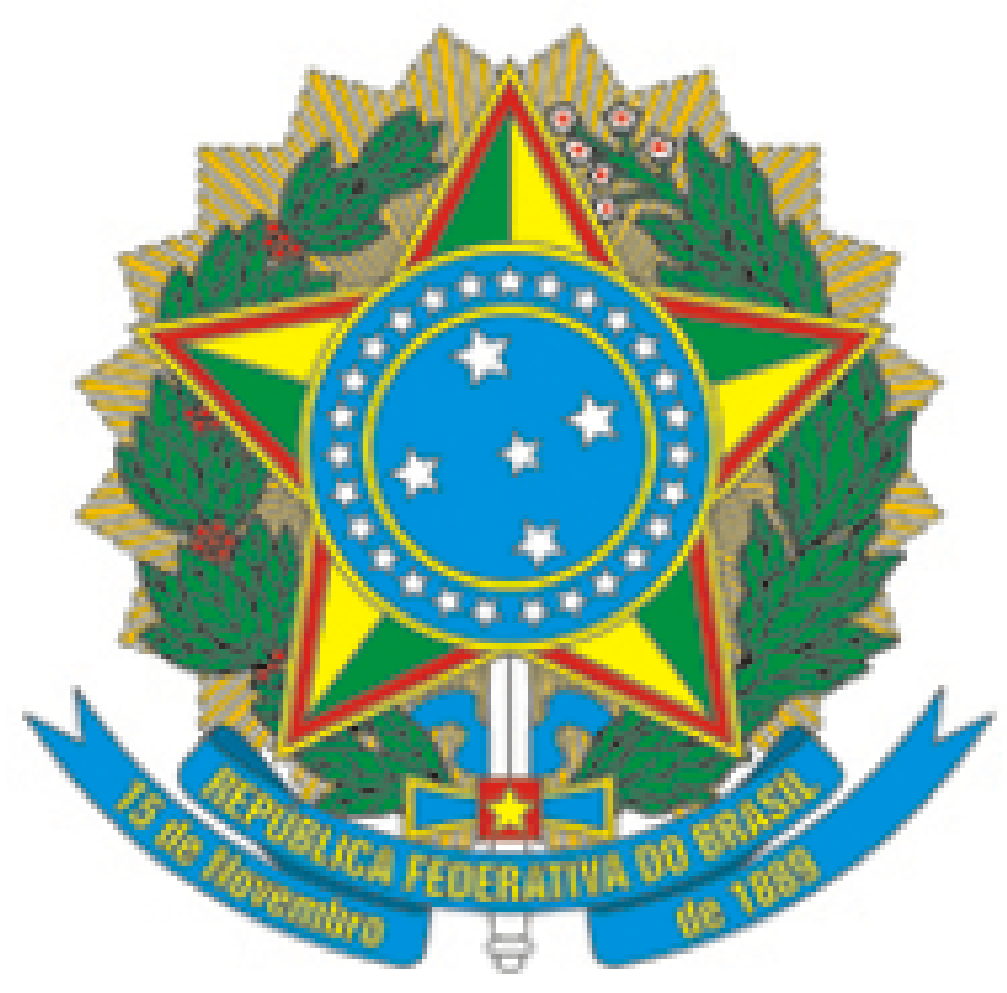 MINISTÉRIO DA EDUCAÇÃOINSTITUTO FEDERAL DO ESPÍRITO SANTOPRÓ-REITORIA DE DESENVOLVIMENTO INSTITUCIONALAvenida Rio Branco, 50 – Santa Lúcia – 29056-255 – Vitória – ES(27) 3357-7500ANEXO IIIFORMULÁRIO DE INSCRIÇÃONome completo:CPF:	Matrícula SIAPE:Cargo Ocupado:Órgão de origem:Lotação/Exercício:E-mail:	Telefone para contato:Venho, através deste documento, manifestar interesse na redistribuição do meu cargo, 	                                                                                      , para o Instituto Federal do Espírito Santo, nos termos do Edital nº 01/2021 – Chamada Pública de Intenção de Redistribuição.(  ) Estou ciente e de acordo com os termos do Edital nº 01/2021 – Chamada Pública de Intenção de Redistribuição.( ) Estou ciente de que a participação neste Edital nº 01/2021 – Chamada Pública de Intenção de Redistribuição não gera o direito de ser redistribuído, ou seja, gera apenas expectativa da redistribuição.( ) Estou ciente de que não haverá pagamento a título de ajuda de custo no caso de redistribuição regida pelo Edital nº 01/2021 – Chamada Pública de Intenção de Redistribuição.( ) Estou ciente de que a falta de documentos, conforme indicado no Edital nº 01/2021 – Chamada Pública de Intenção de Redistribuição, implicará no indeferimento da solicitação de redistribuição.Local/DataAssinatura do requerenteManifestação do Diretor da Unidade de Origem/LotaçãoDeclaro estar ciente da participação do requerente no Edital nº 01/2021 – Chamada Pública de Intenção de Redistribuição do Ifes concorrendo à vaga de código nº xxxx, decorrente de -_(código distribuído pelo MEC; >>vacância<<).Local/DataAssinatura  